REGIMES MUSEUM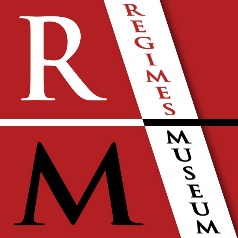 R. M. JournalArticle Submission FormName: ______________________________________________________________________________Affiliation: ___________________________________________________________________________The Project:Proposed title and subtitle: 

Brief description of project’s scope and content. Include here a description of what makes your project distinctive. What are the particular benefits offered by its content, scope, organization and/or educational features? What needs does it aim to satisfy?




Proposed content: Please attach a synopsis of the article’s planned content and main argument(s).
Additional information:How long do you expect the project to be (in thousands of words)?

Have you published any of the material included in your article previously (for example in other journals, magazines, or working papers). If so, give details, including details of the publisher of the work. 

Do you plan to include any third-party material requiring permission?

Will the project include interviews carried out by you or your contributors? If so, please give details.


Is the article based on your PhD/PhD research? If yes, is your thesis available electronically anywhere, e.g. an institutional repository?

If your proposal stems from a specific research project please provide details of the project and the relevant funding bodies below.

Are there any other particular features you plan for the project?

Please provide names and affiliations of 4-5 academics in your area who might be well-positioned to evaluate the project and offer feedback. Note that we may not necessarily use these suggestions.





When do you realistically propose to deliver a final typescript?

Does the project require any illustration? Please indicate if you plan on using any of the following and, if so, approximately how many:
[   ]		Tables[   ]		Graphs/Charts[   ]		Line Diagrams[   ]		Photographs[   ]		Plate Section[   ]		Other: ____________________________________________________
Author information: Please provide complete contact information for yourself and any co-authors/editors below and a short biography* as well as a full CV for each author:
Name(s):
Job title(s):
Work address(es):
Work telephone number(s):
Home address(es):
Home telephone number(s):
Email address(es):

*In your biography, please include any personal or professional information relevant to this publication – previous books, related teaching/research experience, etc., and details of any social media activity you use to promote your work – blogs, personal websites, Twitter, Facebook, etc.